PHASE DE REFERENCE – Fiche 2 : Projet de l’élève                                            Nom : …………………………………………………..                    Prénom : …………………………………………………..EntrerS’ilmmergerFlotterSe déplacer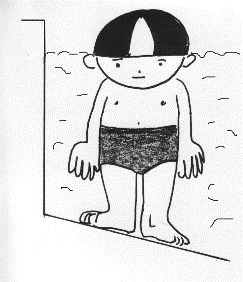 En classe, je choisis la couleur de mon parcours : …………………………………………………………En classe, je choisis la couleur de mon parcours : …………………………………………………………En classe, je choisis la couleur de mon parcours : …………………………………………………………En classe, je choisis la couleur de mon parcours : …………………………………………………………Je choisis 4 actions que je sais faire sans me mettre en danger.Je choisis 4 actions que je sais faire sans me mettre en danger.Je choisis 4 actions que je sais faire sans me mettre en danger.Je choisis 4 actions que je sais faire sans me mettre en danger.entrerse déplacers’immergerflotterA la piscine, je réalise mon parcours.  Je note mes réussites.A la piscine, je réalise mon parcours.  Je note mes réussites.A la piscine, je réalise mon parcours.  Je note mes réussites.A la piscine, je réalise mon parcours.  Je note mes réussites.A la piscine, je réalise mon parcours.  Je note mes réussites.A la piscine, je réalise mon parcours.  Je note mes réussites.Essai 1Essai 2Essai 3Essai 4Essai 5Parcours réussi ?   Je coche   Actions enchainées ?   J’entoureOUI     /     NONOUI     /     NONOUI     /     NONOUI     /     NONOUI     /     NON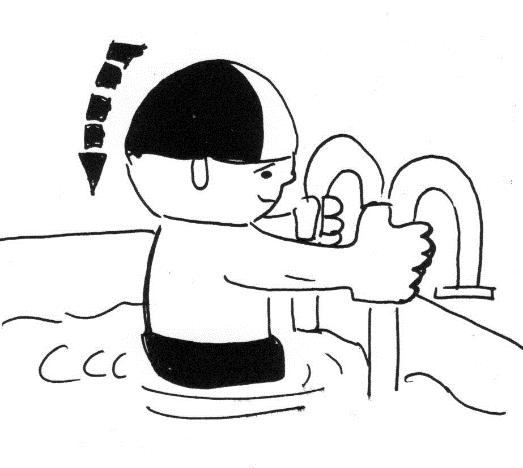 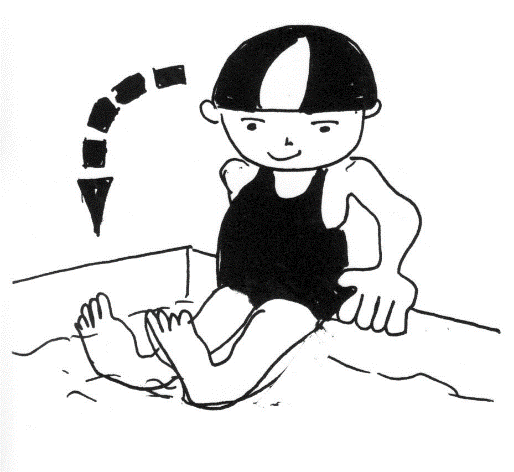 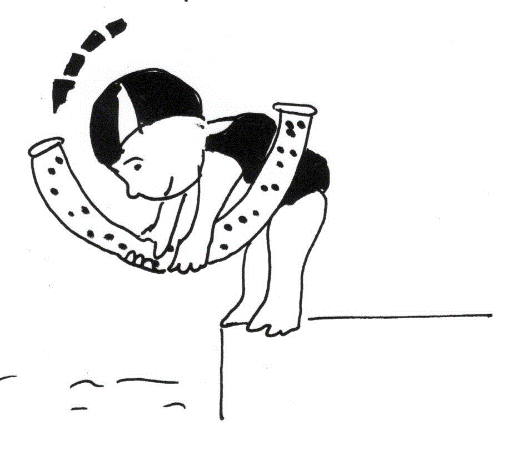 J’entre par l’échelle.J’entre par le bord.Je saute avec une frite.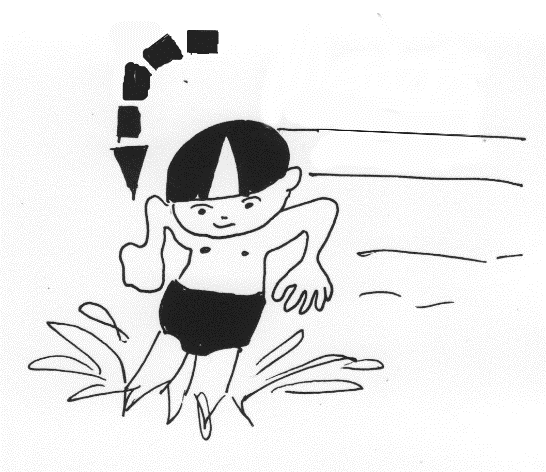 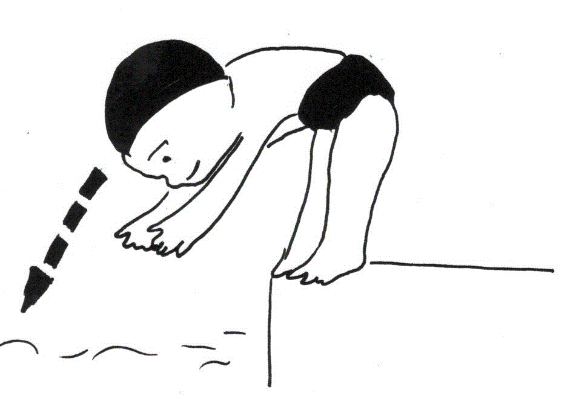 Je saute sans frite.Je plonge.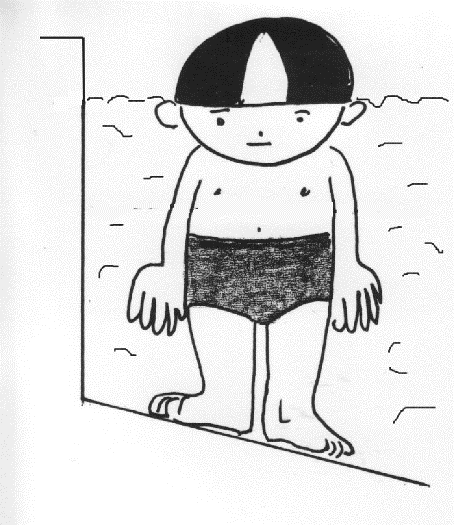 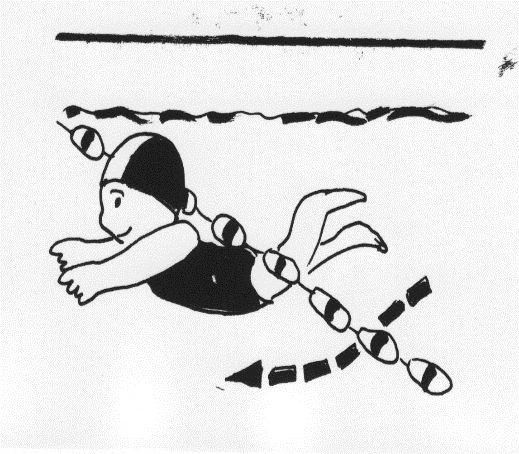 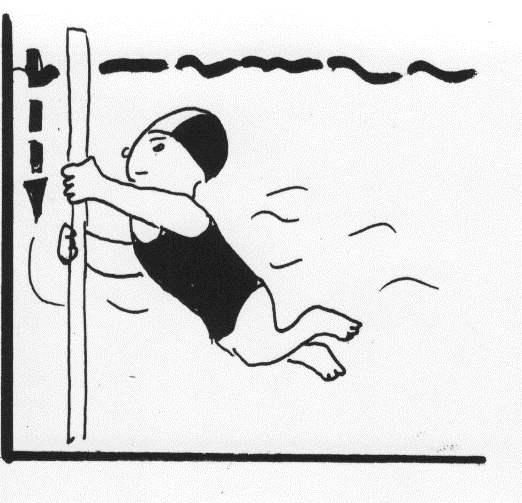 J’immerge mon visage. Je passe sous un objet posé sur l’eau (ligne d’eau, barre, cerceau).Je descends sous l’eau avec la perche. 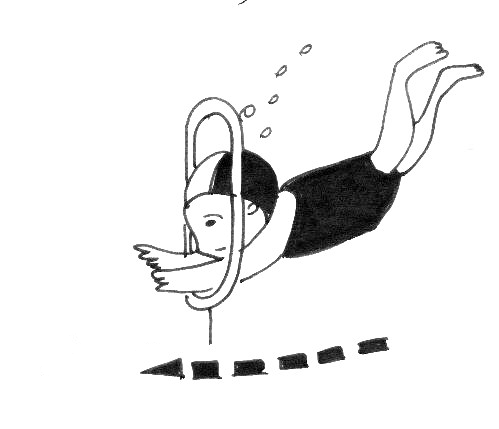 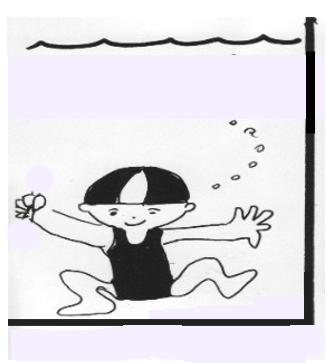 Je passe dans un cerceau immergé. Je vais au fond de la piscine sans aide. 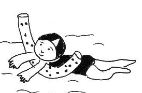 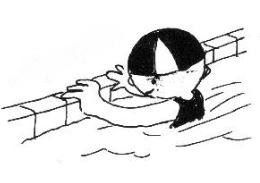 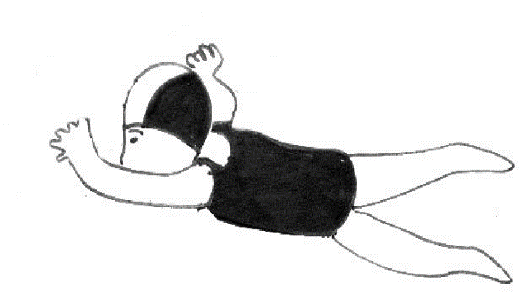 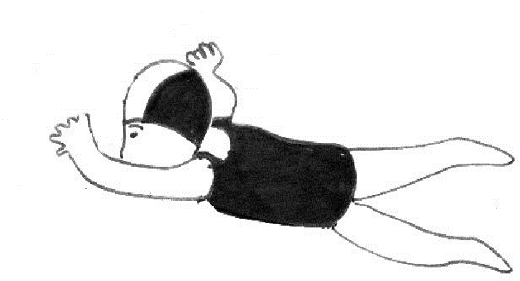 Je flotte avec aide. Je flotte sur le ventre sans aide. Je flotte sur le ventre pendant au moins 5 s. 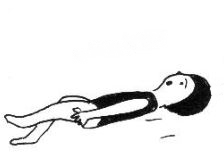 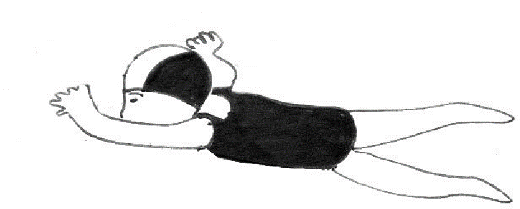 Je flotte sur le dos sans aide.Je flotte sur le ventre puis sur le dos. 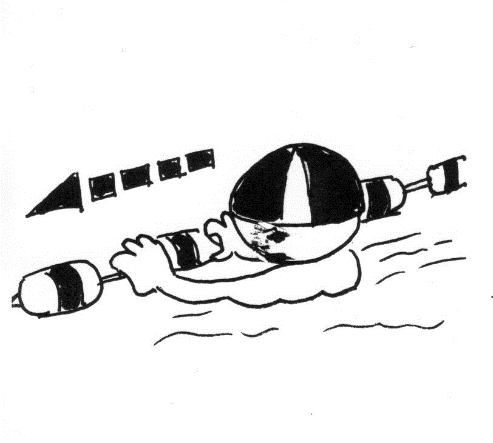 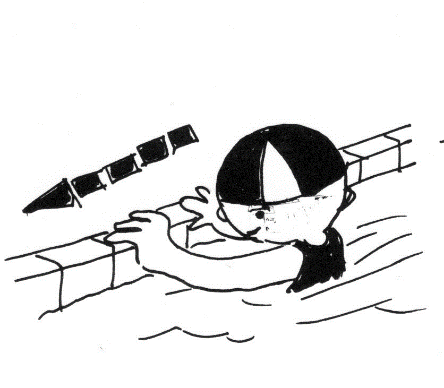 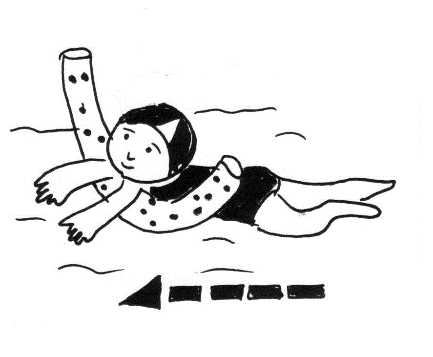 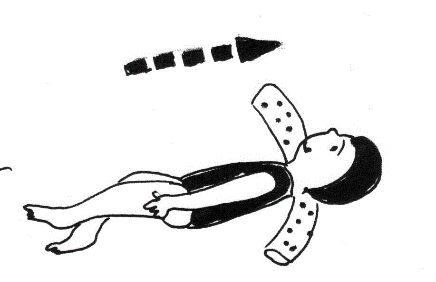 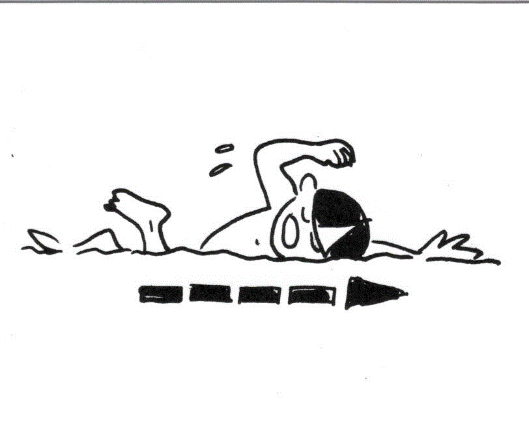 Je me déplace avec aide (bord, ligne). Je me déplace avec une frite. Je me déplace sur le ventre sans aide.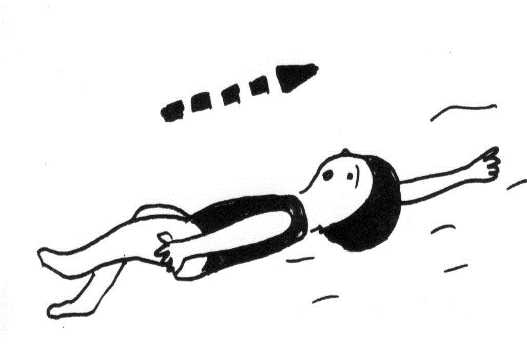 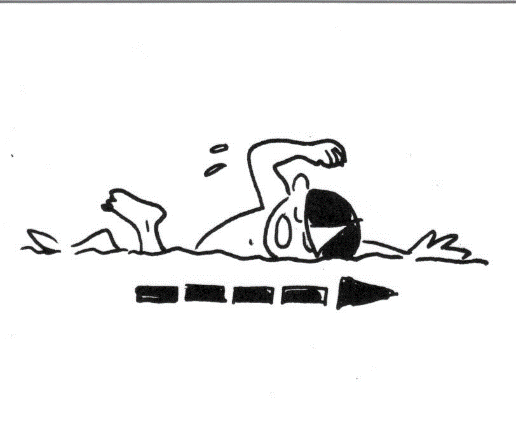 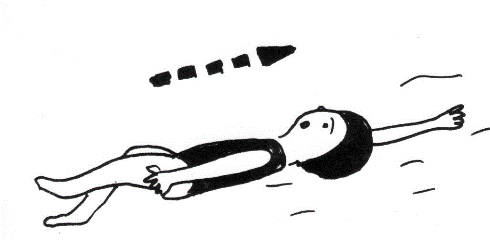 Je me déplace sur le dos sans aide.Je me déplace sur le ventre et sur le dos. 